REQUERIMENTOEu,__________________________________________________________________CPF nº_________________________________ e SIAPE _____________________, associado (a) junto á Associação de Assistência aos Servidores do Cefet MG - ASCEFET MG venho requerer:OBS: Os campos marcados acima deverão ter o formulário em questão devidamente preenchido e assinado.     Justificativa: ______________________________________________________________________________________________________________________     _________________________________________________________________________________________________________________________________Belo Horizonte, ______________de __________________________________de ________________._______________________________________               _________________________________________        RESPONDIDO EM _________/_________/________            Assinatura do (a) Associado (a)                                                             ASCEFET-MG_____________________________________________________________________________________________________________________                                                      Canhoto Requerimento                                                                Belo Horizonte, ______________de __________________________________de ________________.OpçãoFINANCEIRODATA DA SOLICITAÇÃODATA DA SOLICITAÇÃOATENDENTEAutorização de débito em conta correnteSolicitação de boleto bancárioTermo de autorização de débito em conta Banco do BrasilTermo de autorização de débito em conta Caixa EconômicaLevantamento de dívida para renegociaçãoDiscriminativos Diversos: ANO: ____________ Mês: ___________________Farmácia    Feira   Magazine    Odontológico Passeios   Plano de Saúde 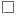 Discriminativo para fins de IR: ANO ________________Termo de Confissão de DívidaSolicitação de empréstimoOpçãoADMINISTRATIVODATA DA SOLICITAÇÃOATENDENTEATENDENTEFormulário Feira de OportunidadesProtocolo de entrega de documentosTermo de adesão ao convênio:              AraújoPacheco  DrogaRaia Droga São PauloSolicitação de cancelamento do cartão:AraújoPacheco  DrogaRaia Droga São PauloTermo de filiaçãoTermo de desfiliaçãoFormulário para Viagem ou PasseioSolicitação de Seguro de VidaAlterações Cadastrais:Mudança de endereço              Alteração de telefone                                    Alteração de E-mail                  Alteração de Estado Civil               OpçãoPLANO DE SAUDEDATA DA SOLICITAÇÃOATENDENTEATENDENTESolicitação de adesão do Plano de SaúdeTitular                                                                Dependente         Solicitação de exclusão (titular e/ou dependente) do Plano de SaúdeTitular                                                                Dependente         Solicitação de alteração de operadoraSolicitação de alteração de plano:Enfermaria para apartamento                           Apartamento para enfermaria          Coo participativo para sem coo participação  Sem coo participação para coo participativoAlteração de forma de pagamento:Boleto para Débito      Débito para BoletoOpçãoPLANO DE ASSISTENCIA ODONTOLÓGICADATA DA SOLICITAÇÃOATENDENTEATENDENTESolicitação de adesão do Plano de Assistência OdontológicaSolicitação de exclusão do Plano de Assistência OdontológicaAlteração de operadora:SOU para Rede Dental              Rede Dental para SOUAlteração de plano: Amplo para Pleno (SOU)                  Pleno para Amplo (SOU)                                      Super para Star (Rede Dental)        Star para Super (Rede Dental)OpçãoCONSELHO FISCALDATA DA SOLICITAÇÃOATENDENTEATENDENTEEsclarecimentos e/ou agendamentos para participação de reuniãoOutros – Especificar: __________________________________________________________